Об утверждении Положения  о муниципальном земельном контроле на территории города Зеленогорска Красноярского краяВ соответствии со статьей 72 Земельного кодекса Российской Федерации,                                            Федеральный законом от 06.10.2003 № 131-ФЗ «Об общих принципах организации местного самоуправления в Российской Федерации», Федеральным законом от 31.07.2020 № 248-ФЗ  «О государственном контроле (надзоре) и муниципальном контроле в Российской Федерации», руководствуясь Уставом города, Совет депутатов ЗАТО г. ЗеленогорскРЕШИЛ:1. Утвердить Положение о муниципальном земельном контроле на территории города Зеленогорска Красноярского края согласно приложению к настоящему решению. 2. Настоящее решение вступает в силу в день, следующий за днем его опубликования в газете «Панорама». 3. Контроль за выполнением настоящего решения возложить на постоянную комиссию по бюджету, городскому хозяйству и перспективам развития города.Приложение крешению Совета депутатов ЗАТО                   г. Зеленогорск                                                         от 09.06.2022 № 40-183рПоложение о муниципальном земельном контроле на территории города Зеленогорска Красноярского края1. Общие положения1.1. Настоящее положение устанавливает порядок осуществления муниципального земельного контроля (далее – земельный контроль) в границах муниципального образования город Зеленогорск Красноярского края.1.2. К отношениям, связанным с осуществлением земельного контроля, применяются положения:-  Земельного кодекса Российской Федерации (далее – ЗК РФ);- Федерального закона от 31.07.2020 № 248-ФЗ «О государственном контроле (надзоре) и муниципальном контроле в Российской Федерации» (далее – Федеральный закон № 248-ФЗ).1.3. Понятия, используемые в настоящем положении, применяются в том же значении, что и в ЗК РФ, Федеральном законе № 248-ФЗ.	1.4. Земельный контроль осуществляется Администрацией ЗАТО                                 г. Зеленогорск.	Структурным подразделением Администрации ЗАТО г. Зеленогорск, уполномоченным на осуществление земельного контроля, является Комитет по управлению имуществом Администрации ЗАТО г. Зеленогорск (далее – КУМИ, контрольный орган).	1.5. От имени контрольного органа земельный контроль вправе осуществлять следующие должностные лица:1) руководитель контрольного органа – руководитель КУМИ, а в случае его временного отсутствия (отпуск, командировка, временная нетрудоспособность) – лицо, исполняющее на основании распоряжения Администрации ЗАТО г. Зеленогорск обязанности временно отсутствующего руководителя КУМИ;2) начальник земельного отдела КУМИ и главный специалист земельного отдела КУМИ, в должностные обязанности которых в соответствии с должностными инструкциями входит осуществление полномочий по земельному контролю, в том числе проведение профилактических и контрольных мероприятий (далее – инспектор).1.6. Должностным лицом, уполномоченным на принятие решений о проведении мероприятий по контролю, является руководитель КУМИ, а в случае его временного отсутствия (отпуск, командировка, временная нетрудоспособность) – лицо, исполняющее на основании распоряжения Администрации ЗАТО г. Зеленогорск обязанности временно отсутствующего руководителя КУМИ.  1.7.  Земельный контроль осуществляется в отношении земель, земельных участков и их частей, расположенных на территории муниципального образования город Зеленогорск Красноярского края (далее – объекты контроля).	1.8. Учет объектов контроля осуществляется инспекторами с использованием муниципальной информационной системы «Монитор».	1.9. Досудебный порядок подачи жалоб при осуществлении земельного контроля не применяется.	1.10. Оценка результативности и эффективности деятельности контрольного органа осуществляется на основе системы показателей результативности и эффективности земельного контроля.        Ключевые показатели земельного контроля и их целевые значения, индикативные показатели для земельного контроля утверждаются решением Совета депутатов ЗАТО г. Зеленогорск. 	1.11. КУМИ ежегодно осуществляет подготовку доклада о земельном контроле, который утверждается руководителем КУМИ и размещается в срок до 15 марта года, следующего за отчетным годом, в информационно-телекоммуникационной сети «Интернет» на официальном сайте Администрации ЗАТО г. Зеленогорск www.zeladmin.ru в разделе «Муниципальный земельный контроль» (далее – сайт Администрации).2. Критерии отнесения объектов контроля к категориям риска причинения вреда (ущерба) при осуществлении земельного контроля    2.1. Земельный контроль осуществляется на основе управления рисками причинения вреда (ущерба), определяющего выбор профилактических мероприятий и контрольных мероприятий, их содержание (в том числе объем проверяемых обязательных требований), интенсивность и результаты.       2.2. Для целей управления рисками причинения вреда (ущерба) при осуществлении земельного контроля устанавливаются три категории риска:  - средний риск;  - умеренный риск;    - низкий риск. 	2.2.1. К категории среднего риска относятся объекты контроля:- граничащие с земельными участками, предназначенными для захоронения и размещения отходов производства и потребления, размещения кладбищ;- расположенные в границах или примыкающие к границе береговой полосы водных объектов общего пользования;- подлежащие отнесению к категории среднего риска в соответствии с пунктом 2.3 настоящего положения. 2.2.2. К категории умеренного риска относятся объекты контроля:- относящиеся к категории земель населенных пунктов и граничащие с землями и (или) земельными участками, относящимися к категории земель сельскохозяйственного назначения, земель лесного фонда, земель особо охраняемых территорий и объектов, земель запаса;- относящиеся к категории земель промышленности, энергетики, транспорта, связи, радиовещания, телевидения, информатики, земель для обеспечения космической деятельности, земель обороны, безопасности и земель иного специального назначения, за исключением земель, предназначенных для размещения автомобильных дорог, железнодорожных путей, трубопроводного транспорта, линий электропередач и граничащие с землями и (или) земельными участками, относящимися к категории земель сельскохозяйственного назначения;- относящиеся к категории земель сельскохозяйственного назначения и граничащие с землями и (или) земельными участками, относящимися к категории земель населенных пунктов;- подлежащие отнесению к категории умеренного риска в соответствии с пунктами 2.3 и 2.4 настоящего положения.2.2.3. К категории низкого риска относятся все иные объекты контроля, не отнесенные к категориям среднего или умеренного риска.   2.3. Объекты контроля, подлежащие в соответствии с пунктами 2.2.2 и 2.2.3 настоящего положения отнесению к категории умеренного и низкого риска, подлежат отнесению соответственно к категории среднего и умеренного риска при наличии вступившего в законную силу в течение последних трех лет на дату принятия решения об отнесении объекта контроля к категории риска постановления о назначении административного наказания контролируемому лицу за совершение административных правонарушений, предусмотренных статьей 7.1, частями 1, 3 и 4 статьи 8.8 Кодекса Российской Федерации об административных правонарушениях.   2.4. Объекты контроля, подлежащие в соответствии с пунктом 2.2.1 настоящего положения отнесению к категории среднего риска, подлежат отнесению к категории умеренного риска при отсутствии постановления о назначении административного наказания, указанного в пункте 2.3 настоящего положения, а также в случае отсутствия выявленных при проведении последнего планового контрольного мероприятия нарушений обязательных требований.2.5. Минимальная частота проведения плановых контрольных мероприятий устанавливается:- для объектов контроля, отнесенных к категории среднего риска, - не чаще чем один раз в 3 года и не реже чем один раз в 6 лет;- для объектов контроля, отнесенных к категории умеренного риска, - не чаще чем один раз в 5 лет и не реже чем один раз в 6 лет.В отношении объектов контроля, отнесенных к категории низкого риска, плановые контрольные мероприятия не проводятся.2.6. Решение об отнесении объекта контроля к одной из категорий риска принимается распоряжением КУМИ и подлежит размещению на сайте Администрации в течение трех рабочих дней со дня его принятия.2.7. Решение об отнесении объекта контроля к одной из категорий риска должно содержать следующую информацию:- кадастровый номер объекта контроля и (или) его адрес (местоположение);- категорию риска, к которой отнесен объект контроля.2.8. Перечень индикаторов риска нарушения обязательных требований по земельному контролю утверждается решением Совета депутатов ЗАТО                                  г. Зеленогорск.3. Перечень профилактических мероприятий при осуществлении земельного контроля3.1. Профилактические мероприятия осуществляются контрольным органом в целях стимулирования добросовестного соблюдения обязательных требований контролируемыми лицами, устранения условий, причин и факторов, способных привести к нарушениям обязательных требований и (или) причинению вреда (ущерба) охраняемым законом ценностям, создание условий для доведения обязательных требований до контролируемых лиц, повышения информированности о способах их соблюдения.При осуществлении земельного контроля проведение профилактических мероприятий, направленных на снижение риска причинения вреда (ущерба), является приоритетным по отношению к проведению контрольных мероприятий.При осуществлении земельного контроля могут проводиться следующие виды профилактических мероприятий:- информирование;- объявление предостережения;- консультирование;- профилактический визит.3.2. Информирование контролируемых лиц и иных заинтересованных лиц по вопросам соблюдения обязательных требований осуществляется контрольным органом посредством размещения соответствующих сведений на сайте Администрации, в средствах массовой информации, через личные кабинеты контролируемых лиц в государственных информационных системах (при их наличии) и в иных формах.Контрольный орган размещает и поддерживает в актуальном состоянии на сайте Администрации сведения, определенные в части 3 статьи 46 Федерального закона № 248-ФЗ.3.3. Предостережение о недопустимости нарушения обязательных требований (далее – предостережение) объявляется контролируемому лицу в случае наличия в КУМИ сведений о готовящихся нарушениях обязательных требований и (или) в случае отсутствия подтверждения данных о том, что нарушение обязательных требований причинило вред (ущерб) охраняемым законом ценностям либо создало угрозу причинения вреда (ущерба) охраняемым законом ценностям.3.3.1. Предостережение объявляется руководителем КУМИ не позднее тридцати календарных дней со дня получения сведений, указанных в абзаце первом настоящего пункта, на основании мотивированного предложения инспектора. Предостережение оформляется в письменной форме или в форме электронного документа, подписанного электронной подписью руководителя КУМИ, и направляется в адрес контролируемого лица.Предостережение составляется по форме, утвержденной приказом Минэкономразвития России от 31.03.2021 № 151 «О типовых формах документов, используемых контрольным (надзорным) органом».Предостережение направляется в бумажном виде заказным почтовым отправлением с уведомлением о вручении либо иным доступным для контролируемого лица способом, включая направление в виде электронного документа, подписанного электронной подписью руководителя КУМИ по адресу электронной почты контролируемого лица при его наличии в контрольном органе.Предостережение регистрируется в журнале учета объявленных предостережений о недопустимости нарушения обязательных требований (далее - журнал учета) с присвоением регистрационного номера. Форма журнала учета утверждается распоряжением КУМИ.3.3.2. Контролируемое лицо в срок не позднее тридцати рабочих дней со дня получения им предостережения вправе подать в КУМИ возражение в отношении предостережения (далее – возражение). Возражение направляется контролируемым лицом в бумажном виде почтовым отправлением либо в виде электронного документа на указанные в предостережении почтовый адрес контрольного органа или адрес электронной почты контрольного органа.В возражении указываются следующие сведения:- наименование контрольного органа, в который направляется возражение;- наименование юридического лица, фамилия, имя, отчество (последнее при наличии) индивидуального предпринимателя, гражданина;- идентификационный номер налогоплательщика юридического лица или индивидуального предпринимателя;- номер контактного телефона, адрес электронной почты (при наличии) и почтовый адрес, по которым должен быть направлен ответ контролируемому лицу;- дата и номер предостережения;- дата получения предостережения контролируемым лицом;- доводы, на основании которых контролируемое лицо не согласно с объявленным предостережением;- способ получения ответа на возражение; - личная подпись и дата.Документы, направляемые контролируемым лицом в КУМИ в электронном виде, подписываются:- простой электронной подписью;- простой электронной подписью, ключ которой получен физическим лицом при личной явке в соответствии с правилами использования простой электронной подписи при обращении за получением государственных и муниципальных услуг в электронной форме, установленными Правительством Российской Федерации;- усиленной квалифицированной электронной подписью в случаях, установленных Федеральным законом № 248-ФЗ.К возражению контролируемое лицо прилагает:- доверенность представителя контролируемого лица (в случае если возражение на предостережение подано представителем контролируемого лица);- согласие на обработку персональных данных, оформленное в соответствии со статьей 9 Федерального закона от 27.07.2006 № 152-ФЗ                              «О персональных данных»; - иные документы либо их заверенные копии, подтверждающие доводы, изложенные в возражении.Копии документов должны быть заверены в соответствии с требованиями пункта 5.26 ГОСТ Р 7.0.97-2016 «Национальный стандарт Российской Федерации. Система стандартов по информации, библиотечному и издательскому делу. Организационно-распорядительная документация. Требования к оформлению документов».В случае несоблюдения порядка подачи возражения, установленного настоящим пунктом, возражение подлежит возвращению контролируемому лицу в течение 10 календарных дней со дня его поступления в КУМИ способом, указанным в возражении.3.3.3. В течение 30 календарных дней со дня получения возражения КУМИ рассматривает возражение и принимает мотивированное решение:- об отказе в удовлетворении возражения;- об отмене объявленного предостережения.Решение КУМИ направляется в адрес контролируемого лица в письменной форме или в форме электронного документа не позднее пяти рабочих дней со дня принятия указанного решения способом, указанным в возражении.3.4. Консультирование контролируемых лиц и (или) их представителей осуществляется по следующим вопросам:  - содержанию обязательных требований, соблюдение которых оценивается при проведении контрольных мероприятий по земельному контролю;- порядку проведения контрольных мероприятий;- периодичности проведения контрольных мероприятий;- порядку принятия решений по итогам контрольных мероприятий;- порядку обжалования решений контрольного органа.	Консультирование осуществляется должностным лицом контрольного органа без взимания платы.	Консультирование в телефонном режиме осуществляется в рабочие дни Администрации ЗАТО г. Зеленогорск:	вторник, четверг с 9.00 до 13.00;          среда, пятница с 14.00 до 17.00;          Контактные телефоны для консультирования: 8 (39169)95-196; 8 (39169)95-197.Консультирование на личном приеме осуществляется по предварительной записи в рабочие дни Администрации ЗАТО г. Зеленогорск:	вторник, четверг с 9.00 до 13.00;    среда, пятница с 14.00 до 17.00.    Контактные телефоны для предварительной записи: 8 (39169)95-196;                            8 (39169)95-197.Консультирование в письменной форме осуществляется в следующих случаях:- контролируемым лицом представлен письменный запрос о предоставлении письменного ответа по вопросам консультирования;- за время консультирования предоставить ответ на поставленные вопросы невозможно;- ответ на поставленные вопросы требует запроса сведений от иных органов местного самоуправления и органов государственной власти.В случае если поставленные во время консультирования вопросы не относятся к сфере земельного контроля, должностным лицом контрольного органа даются необходимые разъяснения по обращению в органы государственной власти, органы местного самоуправления, в иные государственные и муниципальные учреждения, а также к должностным лицам, к компетенции которых относится решение данных вопросов.В случае если в течение календарного года поступило более трех однотипных обращений контролируемых лиц и (или) их представителей, консультирование по таким обращениям осуществляется посредством размещения на сайте Администрации письменного разъяснения, подписанного руководителем КУМИ.КУМИ ведет журнал учета консультаций, форма которого утверждается распоряжением КУМИ. 3.5. Профилактический визит проводится инспекторами в форме профилактической беседы по месту осуществления деятельности контролируемого лица либо путем использования видео-конференц-связи (при наличии технической возможности).Обязательный профилактический визит проводится в отношении контролируемых лиц, приступающих к осуществлению деятельности в отношении объектов контроля, не позднее чем в течение одного года с момента начала такой деятельности.Решение о проведении профилактического визита принимается распоряжением КУМИ при наличии сведений о начале деятельности на объекте контроля, в том числе из средств массовой информации.Уведомление о проведении обязательного профилактического визита составляется в письменной форме и содержит следующие сведения:-  дата составления уведомления;-  наименование контрольного органа;- наименование юридического лица, фамилия, имя, отчество (при наличии) физического лица;- дата, время и место обязательного профилактического визита;- фамилия, имя, отчество (при наличии) должностного лица контрольного органа и его подпись.Уведомление о проведении обязательного профилактического визита направляется в адрес контролируемого лица в порядке, установленном частью 4 статьи 21 Федерального закона № 248-ФЗ, а также путем направления почтового отправления по месту нахождения и (или) проживания контролируемого лица или по адресу электронной почты, при его наличии в контрольном органе.Контролируемое лицо вправе отказаться от проведения обязательного профилактического визита, уведомив об этом КУМИ не позднее чем за три рабочих дня до даты его проведения.Срок проведения обязательного профилактического визита определяется инспектором самостоятельно и не должен превышать один рабочий день.	КУМИ ведет журнал учета профилактических визитов, форма которого утверждается распоряжением КУМИ. 3.6. Профилактика рисков причинения вреда (ущерба) охраняемым законом ценностям осуществляется в соответствии с ежегодно утверждаемой распоряжением КУМИ программой профилактики рисков причинения вреда (ущерба) охраняемым законом ценностям, которая размещается на сайте Администрации.4. Виды контрольных мероприятий, проведение которых возможно при осуществлении земельного контроля, и перечень допустимых контрольных действий в составе каждого контрольного мероприятия4.1. Земельный контроль осуществляется контрольным органом посредством организации и проведения плановых и внеплановых контрольных мероприятий со взаимодействием с контролируемыми лицами и без взаимодействия с контролируемыми лицами.Организация проведения плановых контрольных мероприятий осуществляется в соответствии со статьей 61 Федерального закона № 248-ФЗ. Организация проведения внеплановых контрольных мероприятий осуществляется в соответствии со статьей 66 Федерального закона № 248-ФЗ.4.2. Без взаимодействия с контролируемыми лицами проводятся следующие контрольные мероприятия:- наблюдение за соблюдением обязательных требований;-  выездное обследование.4.2.1. Наблюдение за соблюдением обязательных требований осуществляется инспектором самостоятельно посредством сбора, анализа имеющихся данных об объектах контроля, в том числе данных, которые поступают в ходе межведомственного информационного взаимодействия, представляются контролируемыми лицами в рамках исполнения обязательных требований, а также данных, содержащихся в государственных и муниципальных информационных системах, данных из сети «Интернет», иных общественных данных.4.2.2. Выездное обследование проводится инспектором самостоятельно.В ходе выездного обследования на общедоступных (открытых для посещения неограниченным кругом лиц) объектах контроля могут осуществляться осмотр и инструментальное обследование (с применением видеозаписи).4.3. Контрольные мероприятия, проводимые со взаимодействием с контролируемыми лицами:- инспекционный визит;- рейдовый осмотр;- документарная проверка;- выездная проверка.4.3.1. Инспекционный визит проводится по месту нахождения (осуществления деятельности) контролируемого лица (его филиалов, представительств, обособленных структурных подразделений) либо объекта контроля.В ходе инспекционного визита могут совершаться следующие контрольные действия:- осмотр;- опрос;- получение письменных объяснений;- инструментальное обследование;- истребование документов, которые в соответствии с обязательными требованиями должны находиться в месте нахождения (осуществления деятельности) контролируемого лица (его филиалов, представительств, обособленных структурных подразделений) либо объекта контроля.4.3.2. Рейдовый осмотр проводится в целях оценки соблюдения обязательных требований по использованию объектов контроля, которыми владеют, пользуются или управляют несколько лиц, находящиеся на территории, на которой расположено несколько контролируемых лиц.В ходе рейдового осмотра могут совершаться следующие контрольные действия:- осмотр;- опрос;- получение письменных объяснений;- истребование документов;- инструментальное обследование;- экспертиза.4.3.3. Документарная проверка проводится по месту нахождения контрольного органа.Предметом документарной проверки являются сведения, содержащиеся в документах контролируемых лиц, устанавливающих их организационно-правовую форму, права и обязанности, а также документы, используемые при осуществлении их деятельности и связанные с исполнением ими обязательных требований и решений контрольного органа.В ходе документарной проверки могут совершаться следующие контрольные действия:- получение письменных объяснений;- истребование документов;- экспертиза.4.3.4. Выездная проверка проводится по месту нахождения (осуществления деятельности) контролируемого лица (его филиалов, представительств, обособленных структурных подразделений) либо объекта контроля.Выездная проверка в отношении объектов контроля, отнесенных к категории низкого риска, не проводится. В ходе выездной проверки могут совершаться следующие контрольные действия:- осмотр;- опрос;- получение письменных объяснений;- истребование документов;- инструментальное обследование.Срок проведения выездной проверки не может превышать десять рабочих дней. В отношении одного субъекта малого предпринимательства общий срок взаимодействия в ходе проведения выездной проверки не может превышать пятьдесят часов для малого предприятия и пятнадцать часов для микропредприятия. Срок проведения выездной проверки в отношении организации, осуществляющей свою деятельность на территориях нескольких субъектов Российской Федерации, устанавливается отдельно по каждому филиалу, представительству, обособленному структурному подразделению организации.         4.4. При проведении контрольных мероприятий для фиксации доказательств нарушений обязательных требований инспектор и лицо, привлекаемое к совершению контрольных действий, вправе использовать фотосъемку, аудио- и видеозапись, иные способы фиксации доказательств.Решение о необходимости использования фотосъемки, аудио- и видеозаписи, иных способов фиксации доказательств нарушений обязательных требований при осуществлении контрольных мероприятий принимается инспекторами самостоятельно. В обязательном порядке фотосъемка или видеозапись осуществляются в следующих случаях:- при проведении осмотра объекта контроля в отсутствие контролируемого лица;- при проведении инструментального обследования, осуществляемого в ходе выездного обследования.Проведение фотосъемки, аудио- и видеозаписи осуществляется с обязательным устным уведомлением контролируемого лица в случае, если контрольное мероприятие проводится в присутствии контролируемого лица, о чем делается отметка в акте контрольного мероприятия.Фиксация нарушений обязательных требований при помощи фотосъемки проводится не менее чем двумя снимками. Точки и направления фотографирования обозначаются на схеме объекта контроля, в отношении которого проводится контрольное действие. Фотосъемка и видеозапись, используемые для фиксации доказательств соблюдения (нарушения) обязательных требований при проведении контрольных мероприятий, должны проводиться в условиях достаточной освещенности.Аудио- и видеозапись осуществляется в ходе проведения контрольного действия непрерывно с голосовым уведомлением в начале и в конце записи о дате, месте, времени начала и окончания осуществления записи. В ходе аудио- и видеозаписи подробно фиксируются место и характер выявленного нарушения обязательных требований.Информация о проведении фотосъемки, аудио- и видеозаписи и использованных для этих целей технических средствах отражается в акте контрольного мероприятия.Результаты проведения фотосъемки, аудио- и видеозаписи являются приложением к акту контрольного мероприятия.4.5. Инструментальные обследования в ходе проведения контрольных мероприятий осуществляются инспектором и (или) специалистом, имеющими допуск к работе на специальном оборудовании, использованию технических приборов для определения фактических значений, показателей, действий (событий), имеющих значение для оценки соблюдения контролируемым лицом обязательных требований.	4.6. Случаи, при наступлении которых индивидуальный предприниматель или гражданин, являющиеся контролируемыми лицами, вправе представить в контрольный орган информацию о невозможности присутствия при проведении контрольного мероприятия:- его временная нетрудоспособность;- его нахождение за пределами Российской Федерации;- необходимость его явки по вызову (извещениям, повесткам) судов, правоохранительных органов, военного комиссариата;- избрание в соответствии с Уголовно-процессуальным кодексом Российской Федерации в отношении него меры пресечения, исключающей возможность присутствия при проведении контрольных мероприятий;- его нахождение в служебной командировке;- наступление обстоятельств, препятствующих его присутствию проведении контрольных мероприятий (болезнь его или близких родственников, похороны близких родственников, катастрофа, стихийное бедствие, крупная авария, эпидемия и иные чрезвычайные обстоятельства).4.7. Информация о невозможности присутствия при проведении контрольного мероприятия направляется контролируемым лицом или его законным представителем на указанные в решении о проведении мероприятий по контролю почтовый адрес контрольного органа или адрес электронной почты контрольного органа.4.8. В случаях, указанных в пункте 4.5 настоящего положения, проведение контрольного мероприятия переносится на срок, необходимый для устранения обстоятельств, послуживших поводом для обращения контролируемого лица в контрольный орган. Должностное лицо контрольного органа письменно уведомляет контролируемое лицо о переносе даты проведения контрольного мероприятия.5. Заключительные положенияДо 31 декабря 2023 года подготовка контрольным органом в ходе осуществления земельного контроля документов, информирование контролируемых лиц о совершаемых должностными лицами контрольного органа действиях и принимаемых решениях, обмен документами и сведениями с контролируемыми лицами осуществляется на бумажном носителе.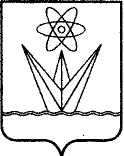  СОВЕТ ДЕПУТАТОВЗАКРЫТОГО АДМИНИСТРАТИВНО-ТЕРРИТОРИАЛЬНОГО ОБРАЗОВАНИЯ ГОРОД ЗЕЛЕНОГОРСККРАСНОЯРСКОГО КРАЯРЕШЕНИЕ СОВЕТ ДЕПУТАТОВЗАКРЫТОГО АДМИНИСТРАТИВНО-ТЕРРИТОРИАЛЬНОГО ОБРАЗОВАНИЯ ГОРОД ЗЕЛЕНОГОРСККРАСНОЯРСКОГО КРАЯРЕШЕНИЕ СОВЕТ ДЕПУТАТОВЗАКРЫТОГО АДМИНИСТРАТИВНО-ТЕРРИТОРИАЛЬНОГО ОБРАЗОВАНИЯ ГОРОД ЗЕЛЕНОГОРСККРАСНОЯРСКОГО КРАЯРЕШЕНИЕ09.06.2022г. Зеленогорск                        № 40-183рГлава ЗАТО г. Зеленогорск__________ М.В. Сперанский   Председатель Совета депутатов ЗАТО г. Зеленогорск____________ В.В. Терентьев